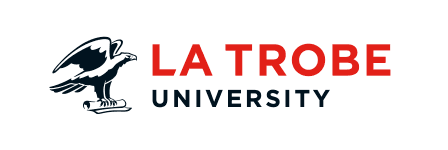 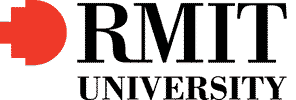 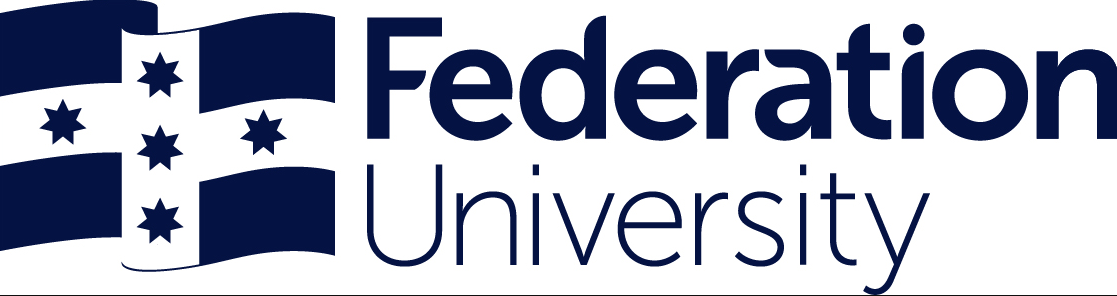 Guidelines for Maternal and Child Health nursing applicants The Maternal and Child Health (MCH) nursing course is taught at three Victorian universities. These are Federation University, La Trobe University and RMIT University. Information for applicants is available from the Municipal Association of Victoria (MAV) MCH website:http://www.mav.asn.au/what-we-do/policy-advocacy/social-community/children-youth-family/maternal-and-child-health-children-0-6-years/maternal-and-child-health-resources#studentsThe website includes the following documents:Frequently Asked Questions (FAQs) for MCH nursing courses at Federation Univerisity, La Trobe University, and RMIT University;The Expression of Interest  (EOI) form to use when applying for a clinical place. A list of Local Government Areas (LGAs) offering clinical places. Please refer to Clinical Place Availability Table for instructions on when and how to approach different LGAs, which may be via phone, email or by direct application to their website.You can apply online directly from early August. We encourage you to apply early to avoid disappointment. Clinical placement informationTo complete the Graduate Diploma and qualify as an MCH nurse, you must complete MCH nursing studies which include 300+ hours of clinical placement. These studies include 200 hours in an MCH setting and the remainder in various community services.Your University offer is conditional on you being able to arrange a clinical place. Likewise, a clinical placement for MCH nursing is ‘provisional’ until you successfully enrol in an MCH university course.How to apply for an MCH clinical placeStep 1.	Download the Expression of Interest (EOI) form from the Municipal Association of Victoria (MAV) website (see above).Step 2. 	Follow the instructions on the Clinical Place Availability Table. Step 3. 	Please apply to one or two LGAs, but no more than three, in the first instance.Step 4.	Please submit your EOI form promptly, as places are limited. LGAs can receive numerous EOI and may review your application at two key times: approximately mid-September and late October. Local areas will determine their selection processes. Some will consider your application and CV; others may also speak with you on the phone or in an interview.Step 5.	You will be advised if your EOI is successful or not, shortly after the above review times (i.e. early October and mid-November). Please be patient as you wait for feedback.Step 6. 	If successful, you must accept the provisional clinical MCH place within 5 working days of it being sent. Please also promptly advise your preferred university of your acceptance of a clinical place. If you have applied to more than one LGA, please advise them if you have accepted a place elsewhere.Step 7.	If you don’t obtain a provisional clinical MCH place in the initial Sept round, you can submit applications to other LGAs (maximum of 3) for the final round in early October. (Outcomes of this round will be advised in mid-November)Step 8.	Most University places will be finalised in late November. Depending on your application and available places, you may receive offers from more than one university.  Step 9. 	We aim to finalise university enrolments and clinical placement confirmation by early December. Late applications will be considered up to the end of January.Please note: Maternal and Child Health services have heavy client loads and offer MCH clinical places to MCH students as a courtesy and contribution to the MCH profession. Please be mindful that the core business for MCH services is service delivery to increasingly complex and vulnerable families. Obtaining a clinical place is a privilege.Expectations / ResponsibilitiesUniversitiesRefer prospective applicants to the MAV website for the Information pack and MCH course FAQs.Be a resource for LGAs and prospective students regarding additional questions about MCH studies and university processes.Assess applications for study, i.e., qualifications, experience, work experience & other requirements.Effectively communicate with students, LGAs, DH and MAV.Timely confirmation to students and LGAs of university offers.Ensure University-LGA organisational agreement is maintained.Address any clinical concerns with students and LGAs as early as possible.Applicants / StudentsSend EOI to LGAs (maximum of 3).Submit applications to universities (from early August to September).Follow the timelines regarding EOI for prospective clinical places and university applications.Timely confirmation of university enrolment and clinical place to LGAs and the university.Advise LGAs if you wish to withdraw your EOI.Good communication with LGAs and universities.LGA MCH services Refer prospective applicants to MAV site for the information pack.Acknowledge receipt of applicant’s EOI.Notify applicants if the LGA is unlikely to offer a clinical place.Review applicant’s EOI.Timely advice to students and universities of applicants accepted for clinical places, subject to enrolment in a university.Ensure University-LGA organisational agreement is maintained.Address any clinical concerns with students and universities as early as possible.